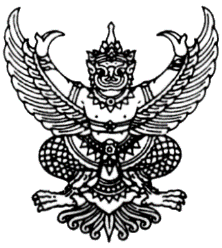                                                                   ประกาศโรงเรียนบ้านหนองนาเวียง		เรื่อง  ประกาศรายชื่อผู้ผ่านการคัดเลือกบุคคลเพื่อจ้างเป็นอัตราจ้างผู้ปฏิบัติงานธุรการโรงเรียน                                                ปีงบประมาณ  พ.ศ. ๒๕๖๒	                 สังกัดสำนักงานเขตพื้นที่การศึกษาประถมศึกษาศรีสะเกษเขต  ๑ .................................................................................  	ตามประกาศโรงเรียนบ้านหนองนาเวียง  ลงวันที่  ๑๕  พฤศจิกายน  ๒๕๖๑  เรื่อง  รับสมัครคัดเลือกบุคคลเพื่อจ้างเป็นอัตราจ้างผู้ปฏิบัติงานธุรการโรงเรียนปีงบประมาณ  พ.ศ. ๒๕๖๒  จำนวน  ๑  อัตรา  โดยรับสมัครระหว่างวันที่  ๑๙ – ๒๓  พฤศจิกายน  ๒๕๖๑ ดำเนินการคัดเลือกเมื่อวันที่  ๒๖  พฤศจิกายน  ๒๕๖๑	บัดนี้การดำเนินการคัดเลือกเสร็จสิ้นแล้ว  จึงประกาศรายชื่อผู้ผ่านการคัดเลือกตามบัญชีแนบท้ายประกาศนี้  รายงานตัวเพื่อจัดทำสัญญาในวันที่  ๓๐  พฤศจิกายน  ๒๕๖๑  เวลา  ๐๘.๓๐ น.- ๑๑.๐๐ น. ณ  โรงเรียนบ้านหนองนาเวียง  และจัดเตรียมเอกสารประกอบการจัดทำสัญญา  ดังนี้สำเนาบัตรประชาชน		๔  ชุดสำเนาทะเบียนบ้าน		๔  ชุดสำเนาวุฒิบัตรการศึกษา	๔  ชุดสำเนาบัญชีเงินฝากธนาคาร	๔  ชุดอากรแสตมป์                       ๔  ชุดอนึ่งการจ้างอัตราจ้างดังกล่าวเป็นการจ้างโดยไม่ผูกพันงบประมาณในปีต่อไป  และไม่มีข้อผูกพันที่จะนำไปสู่การบรรจุหรือปรับเปลี่ยนสถานภาพเป็นลูกจ้างประจำ/พนักงานราชการ/ข้าราชการ  หากผู้ใดประสงค์จะบรรจุเป็นพนักงานราชการหรือข้าราชการต้องดำเนินการสมัครและสอบเข้าแข่งขันหรือสอบคัดเลือกตามหลักเกณฑ์วิธีการและเงื่อนไขที่คณะบริหารพนักงานราชการและองค์กรกลางกำหนด  ทั้งนี้หากผู้ผ่านการคัดเลือกไม่มารายงานตัวตามกำหนด  ถือว่าสละสิทธิ์และจะเรียกร้องสิทธิ์ใดๆมิได้จึงประกาศให้ทราบโดยทั่วกัน	ประกาศ  ณ  วันที่  พฤศจิกายน  ๒๕๖๑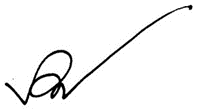 			    (  นางสาวพยัตติกา  ห้วยจันทร์ )	 	                      ผู้อำนวยการโรงเรียนบ้านหนองนาเวียง	 บัญชีรายชื่อผู้มีสิทธิ์สอบคัดเลือกบุคคลเพื่อจ้างเป็นอัตราจ้างผู้ปฏิบัติงานธุรการโรงเรียนปีงบประมาณ  ๒๕๖๒(  แนบท้ายประกาศโรงเรียนบ้านหนองนาเวียง  ลงวันที่  ๑๕  พฤศจิกายน  ๒๕๖๑  )ที่เลขประจำตัวผู้เข้าสอบชื่อ – สกุลหมายเหตุ๑๒๐๐๒๐๐๓นายสุรศักดิ์  ปัสราษฏร์นางสาวบุญลักษณ์  สนิทให้ผู้ผ่านการคัดเลือกในลำดับที่  ๑  ไปรายงานตัวเพื่อจัดทำสัญญาจ้าง และเริ่มจ้าง ในวันศุกร์ที่  ๓๐  พฤศจิกายน  ๒๕๖๑  ในเวลา ๐๘ – ๑๑.๐๐ น.  ณ  โรงเรียนบ้านหนองนาเวียง  สำนักงานเขตพื้นที๋การศึกษาประถมศึกษาศรีสะเกษเขต  ๑